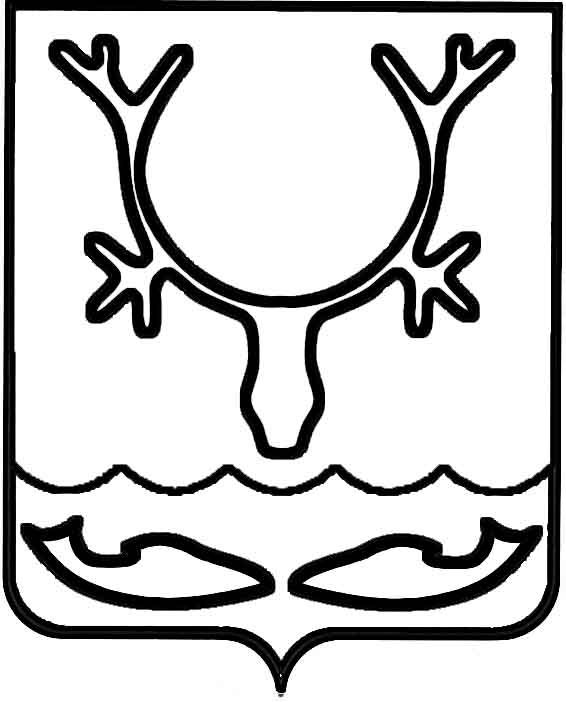 Администрация муниципального образования
"Городской округ "Город Нарьян-Мар"ПОСТАНОВЛЕНИЕО внесении изменения в план проведения плановых проверок соблюдения трудового законодательства и иных нормативных правовых актов, содержащих нормы трудового права, в организациях, подведомственных Администрации города Нарьян-Мара, на 2021 годВ соответствии со статьей 353.1 Трудового кодекса Российской Федерации, Законом НАО от 06.06.2014 № 40-ОЗ "О порядке и условиях осуществления ведомственного контроля за соблюдением трудового законодательства и иных нормативных правовых актов, содержащих нормы трудового права, в Ненецком автономном округе" Администрация муниципального образования "Городской округ "Город Нарьян-Мар"П О С Т А Н О В Л Я Е Т:1.	Внести изменение в план проведения плановых проверок соблюдения трудового законодательства и иных нормативных правовых актов, содержащих нормы трудового права, в организациях, подведомственных Администрации города 
Нарьян-Мара, на 2021 год, утвержденный постановлением Администрации муниципального образования "Городской округ "Город Нарьян-Мар" от 26.11.2020 
№ 920, изложив его в новой редакции (Приложение).2.	Настоящее постановление вступает в силу со дня подписания и подлежит размещению на официальном сайте Администрации города Нарьян-Мара. Приложениек постановлению Администрации муниципального образования "Городской округ "Город Нарьян-Мар" от 18.02.2021 № 185"УТВЕРЖДЕН постановлением Администрации муниципального образования "Городской округ "Город Нарьян-Мар" от 26.11.2020 № 920Планпроведения плановых проверок соблюдения трудовогозаконодательства и иных нормативных правовых актов,содержащих нормы трудового права, в организациях, подведомственных Администрации города Нарьян-Мара, на 2021 год".18.02.2021№185Глава города Нарьян-Мара О.О. Белак№ п/пНаименование подведомственной организации, деятельность которой подлежит плановой проверкеПредмет плановой проверкиФорма плановой проверкиДата начала проведения проверкиСрок проведения плановой проверки, рабочих дней1234561муниципальное казенное учреждение "Управление городского хозяйства г. Нарьян-Мара" соблюдение трудовогозаконодательства и иных нормативных правовых актов,содержащих нормы трудового правадокументарная12.05.2021202муниципальное унитарное предприятие       "Нарьян-Марское автотранспортное предприятие"соблюдение трудовогозаконодательства и иных нормативных правовых актов,содержащих нормы трудового правадокументарная14.09.202120